FACILITACION DE COMERCIO, CADENAS DE VALOR E INTEGRACIÓN REGIONAL CON COVIDPREGUNTAS DE LA LECTURA DEL TEMA 4 Y 5 TAREA 4 LECTURA COVIDSOLO TIENEN 1 INTENTO PARA REALIZAR LA ACTIVIDAD, POR LO QUE LES RECOMIENDO COMPRUEBEN SUS RESPUESTAS ANTES DE DAR AL CLICK DE FINALIZAR. POR FAVOR COMPRUEBEN QUE HAN DADO AL BOTON DE ENVIAR CUANDO ACABEN DE HACERLO.En esta práctica se le solicita:Contestar a las siguientes preguntas sobre la lectura: "RECOMENDACIONES SOBRE MEJORES PRÁCTICAS EN FACILITACIÓN DE COMERCIO PARA CENTROAMÉRICA COMO RESULTADO DECOVID-19 (29 de mayo de 2020)".Antes de abrir el cuestionario sobre la lectura (ya que solo tiene un intento) le recomiendo que identifique primero en la parte del texto las respuestas y desarrolle su razonamiento.Las preguntas que se realizan y que encontrará en el cuestionario son: 1.-Qué problemas no ha causado el COVID a las empresas?2.- Cómo ha flexibilizado las formalidades Camerun y reducido el contacto entre los comerciantes y los funcionarios gubernamentales?3.- Cómo ha flexibilizado las formalidades Sudafrica y reducido el contacto entre los comerciantes y los funcionarios gubernamentales?4.- Cómo ha protegido Angola a los trabajadores de los puestos fronterizos y transportistas?Cómo se ha protegido en el Área de Acuerdo Centroeuropeo de Libre Comercio (ACELC) (formada por Albania, Bosnia y Herzegovina, Kosovo, Macedonia del Norte, Moldova, Montenegro y Serbia) a los trabajadores de los puestos fronterizos y transportistas?Cómo Canadá ha realizado la gestión de riesgos para dar prioridad al despacho de las importaciones y exportaciones de suministros críticos de bajo riesgo?Cómo se ha cooperado entre las agencias fronterizas en China?8.- Qué condiciones de trabajo flexible y ampliación de horarios ha realizado Chile durante la pandemia?9.- Cómo se ha protegido en Estados Unidos a los trabajadores de los puestos fronterizos y transportistas?10.- Cómo se ha protegido en Vietnam a los trabajadores de los puestos fronterizos y transportistas?11.- Enumera y cita todas las medidas de facilitación de comercio que son relevantes para la integración de cadenas de suministro internacionales12. Cita las barreras comerciales que se han quitado con motivo del Covid en todos los países que se citan en el texto.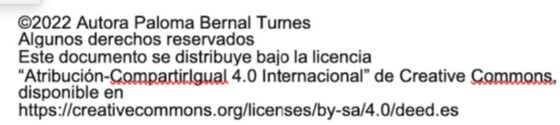 